Publicado en  el 26/02/2014 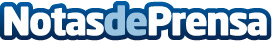 George Ezra presenta su single "Budapest"Datos de contacto:Sony MusicNota de prensa publicada en: https://www.notasdeprensa.es/george-ezra-presenta-su-single-budapest_1 Categorias: Música http://www.notasdeprensa.es